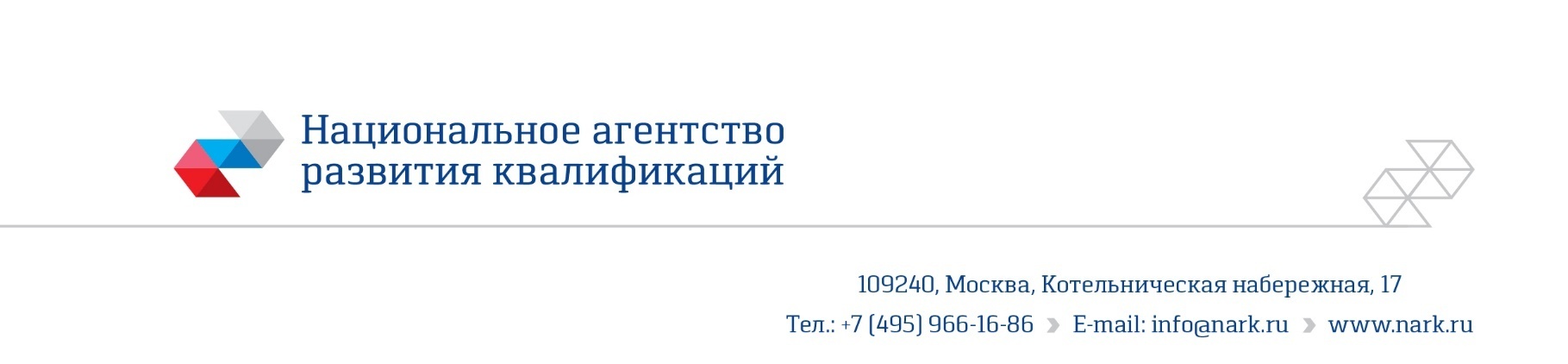 ПРИМЕР ОЦЕНОЧНОГО СРЕДСТВАдля оценки квалификацииИзолировщик по гидроизоляции сетей водо- и теплоснабжения (4 уровень квалификации)___________________________________(наименование квалификации)Комплект оценочных средств разработан в рамках Комплекса мероприятий по развитию механизма независимой оценки квалификаций, по созданию и поддержке функционирования базового центра профессиональной подготовки, переподготовки и повышения квалификации рабочих кадров, утвержденного 01 марта 2017 года2017 годСостав комплекта оценочных средствНаименование квалификации и уровень квалификации: Изолировщик по гидроизоляции сетей водо- и теплоснабжения (4 уровень квалификации) (указываются в соответствии с профессиональным стандартом или квалификационными требованиями, установленными федеральными законами и иными нормативными правовыми актами Российской Федерации)2. Номер квалификации:16.08100.04.(номер квалификации в реестре сведений о проведении независимой оценки квалификации)3. Профессиональный стандарт или квалификационные требования, установленные федеральными  законами  и  иными  нормативными  правовыми актами Российской Федерации (далее - требования к квалификации):Работник по гидро- и теплоизоляции сетей водо- и теплоснабжения. Код 16.081. Регистрационный номер 783 Приказ Минтруда России 1068н от 21.12.2015г. (наименование и код профессионального стандарта либо наименование и реквизиты документов, устанавливающих квалификационные требования)4. Вид профессиональной деятельности: Производство изоляционных работ.(по реестру профессиональных стандартов)5. Спецификация заданий для теоретического этапа профессионального экзаменаОбщая   информация   по   структуре   заданий   для   теоретического  этапапрофессионального экзамена:количество заданий с выбором ответа: 23;количество заданий с открытым ответом: 3;количество заданий на установление соответствия: 4;количество заданий на установление последовательности: 2;время выполнения заданий для теоретического этапа экзамена: 1 час 6. Спецификация заданий для практического этапа профессионального экзамена7. Материально-техническое обеспечение оценочных мероприятий:а)  материально-технические  ресурсы  для  обеспечения теоретического этапа профессионального экзамена: Помещение, оборудованное местами для сдачи экзамена (рабочий стол, стул), отвечающее санитарно-гигиеническим требованиям,  требованиям пожарной безопасности и охраны труда;Канцелярские принадлежности (бумага, ручка, линейка, карандаш);Компьютер, принтер, технические средства отображения видеосигнала со съемного носителя;Программное обеспечение – Программно-методический комплекс «Оценка квалификаций»;Требуемая при выполнении заданий нормативная документация: ГОСТ 21.605-82* (СТ СЭВ 5676-86) Сети тепловые (Тепломеханическая часть). Рабочие чертежи;СНиП 41-03-2003 Тепловая изоляция оборудования и трубопроводов;СП 61.13330.2012 Тепловая изоляция оборудования и трубопроводов;СП 71.13330.2017 Изоляционные и отделочные покрытия. Актуализированная редакция СНиП 3.04.01-87;СНиП 12-04-2002 Безопасность труда в строительстве. Часть 2. Строительное производство;Инструкция по капитальному ремонту тепловых сетей. Утверждена Приказом Минжилкомхоза РСФСР от 20 апреля 1985 г.;ТУ 34-38-20118-95 Тепловая изоляция оборудования и трубопроводов тепловых электростанций. Технические условия на капитальный ремонт;РД 34 26.095-91 Инструкция по выполнению тепловой изоляции оборудования и трубопроводов тепловых и атомных электростанций;ТР 129-02 Технические рекомендации по строительству сетей тепловодоснабжения из стальных труб со скорлупкой пенополиуретановой изоляцией в подземных канальных и наземных прокладках;РД 153-39.4-091-01 Инструкция по защите городских подземных трубопроводов от коррозии;ГОСТ 21880-94 Маты прошивные из минеральной ваты теплоизоляционные. Технические условия (с изменением №1);ГОСТ 17139-2000 Стекловолокно. Ровинги. Технические условия;ВСН 438-83 Общие производственные нормы расхода материалов в строительстве. Сборник 22. Теплоизоляционные работы;ВСН 008-88 Ведомственные строительные нормы. Строительство магистральных и промысловых трубопроводов. Противокоррозионная и тепловая изоляция;ЕНиР Сборник Е11. Изоляционные работы;Приказ Министерства здравоохранения и социального развития РФ от 16 июля 2007 г. N 477 «Об утверждении Типовых норм бесплатной выдачи сертифицированных специальной одежды, специальной обуви и других средств индивидуальной защиты работникам, занятым на строительных, строительно-монтажных и ремонтно-строительных работах с вредными и (или)опасными условиями труда, а также выполняемых в особых температурных условиях или связанных с загрязнением»;СанПиН 2.2.3.1384-03. Санитарно-эпидемиологические правила и нормативы;Правила по охране труда в строительстве. Приказ Министерства труда и социальной защиты РФ от 1 июня 2015 года № 336н;Правила противопожарного режима в Российской Федерации Постановление Правительства РФ от 25.04.2012 № 390;Постановления Правительства РФ от 17.02.2014 N 113 О внесении изменений в правила противопожарного режима;СП 12-135-2003 Безопасность труда в строительстве. Отраслевые типовые инструкции по охране труда (ТИ РО-010-2003 Типовая инструкция по охране труда для изолировщика на гидроизоляции, ТИ РО-011-2003 Типовая инструкция по охране труда для изолировщиков на термоизоляции);Инструкция по применению и испытанию средств защиты, используемых в электроустановках Утверждена Приказом Минэнерго от 30.06.2013 № 261 (указаны методики проверки СИЗ и общего пользования) (помещение, инвентарь, компьютерная техника и оргтехника, программное обеспечение, канцелярские принадлежности и другие)б)  материально-технические  ресурсы  для  обеспечения  практического этапа профессионального экзамена: Помещение, оборудованное местами для сдачи экзамена (рабочий стол, стул), отвечающее санитарно-гигиеническим требованиям,  требованиям пожарной безопасности и охраны труда;Канцелярские принадлежности (бумага, ручка, линейка, карандаш);Компьютер, принтер, технические средства отображения видеосигнала со съемного носителя;Программное обеспечение – Программно-методический комплекс «Оценка квалификаций»; (оборудование, инструмент, оснастка, материалы, средства индивидуальной защиты, экзаменационные образцы и другие)8. Кадровое обеспечение оценочных мероприятий: 8.1. Не ниже среднего профессионального образования.8.2. Опыт работы не менее 5 лет в должности и (или) выполнения работ (услуг) по виду профессиональной деятельности, содержащему оцениваемую квалификацию, но не ниже уровня оцениваемой квалификации. 8.3. Подтверждение прохождения обучения по ДПП, обеспечивающим освоение: а) знаний:  НПА в области независимой оценки квалификации и особенности их применения при проведении профессионального экзамена; нормативные правовые акты, регулирующие вид профессиональной деятельности и проверяемую квалификацию; методы оценки квалификации, определенные утвержденным Советом оценочным средством (оценочными средствами); требования и порядок проведения теоретической и практической части профессионального экзамена и документирования результатов оценки;порядок работы с персональными данными и информацией ограниченного использования (доступа); б) умений применять оценочные средства; анализировать полученную при проведении профессионального экзамена информацию, проводить экспертизу документов и материалов; проводить осмотр и экспертизу объектов, используемых при проведении профессионального экзамена; проводить наблюдение за ходом профессионального экзамена; принимать экспертные решения по оценке квалификации на основе критериев оценки, содержащихся в оценочных средствах; формулировать, обосновывать и документировать результаты профессионального экзамена; использовать информационно-коммуникационные технологии и программно-технические средства, необходимые для подготовки и оформления экспертной документации; 8.4. Подтверждение квалификации эксперта со стороны Совета по профессиональным квалификациям - не менее 3-х человек 8.5. Отсутствие ситуации конфликта интереса в отношении конкретных соискателей9.   Требования   безопасности  к  проведению  оценочных  мероприятий  (при необходимости): нет (проведение обязательного инструктажа на рабочем месте и другие)10. Задания для теоретического этапа профессионального экзамена: 1 Выберите все верные варианты ответов2 Выберите все верные варианты ответов3 Выберите один верный вариант ответа4 Вставьте недостающие слова в специальные поля. Записывайте слова в подходящем падеже, роде, числе.5 Выберите один верный вариант ответа6 Задание на установление соответствия7 Выберите правильный ответ:8 Выберите один верный вариант ответа9 Задание на установление соответствия10 Выберите все верные варианты ответов11 Выберите все верные варианты ответов12 Выберите все верные варианты ответов13 Выберите все верные варианты ответов14 Вставьте недостающее слово в специальное поле. Запишите слово в подходящем падеже, роде, числе.15 Вставьте недостающее слово в специальное поле. Запишите слово в подходящем падеже, роде, числе.16 Укажите последовательность действий. Ответы запишите в виде №-№-№:17 Установление соответствия18 Выберите один верный вариант ответа19 Установление соответствия20 Выберите все верные варианты ответов21 Выберите один верный вариант ответа22 Выберите один верный вариант ответа23 Выберите все верные варианты ответов24 Выберите один верный вариант ответа25 Выберите все верные варианты ответов26 Укажите последовательность действий. Ответы запишите в виде №-№-№:27 Выберите все верные варианты ответов28 Выберите все верные варианты ответов29 Выберите все верные варианты ответов30 Выберите все верные варианты ответов31 Выберите один верный вариант ответа32 Выберите один верный вариант ответа11.  Критерии  оценки  (ключи  к  заданиям),  правила обработки результатовтеоретического  этапа  профессионального  экзамена  и  принятия  решения  одопуске   (отказе   в  допуске)  к  практическому  этапу  профессиональногоэкзамена: Вариант соискателя формируется из случайно подбираемых заданий в соответствии со спецификацией. Всего 32 задания. Вариант соискателя содержит 32 задания. Баллы, полученные за выполненное задание, суммируются. Максимальное количество баллов – 32. Решение о допуске к практическому этапу экзамена принимается при условии достижения набранной суммы баллов от 26 и более.12. Задания для практического этапа профессионального экзамена:13.  Правила  обработки  результатов  профессионального экзамена и принятия решения о соответствии квалификации соискателя требованиям к  квалификации:Изолировщик по гидроизоляции сетей водо- и теплоснабжения (4 уровень квалификации)  Положительное  решение о соответствии квалификации соискателя требованиям к квалификации по квалификации Изолировщик по гидроизоляции сетей водо- и теплоснабжения (4 уровень квалификации)  (наименование квалификации)принимается при правильном выполнении 1 (одного) практического задания(указывается, при каких результатах выполнения задания профессиональный экзамен считается пройденным положительно)14.  Перечень  нормативных  правовых  и иных документов, использованных при подготовке комплекта оценочных средств (при наличии): ГОСТ 21.605-82* (СТ СЭВ 5676-86) Сети тепловые (Тепломеханическая часть). Рабочие чертежи;СНиП 41-03-2003 Тепловая изоляция оборудования и трубопроводов;СП 61.13330.2012 Тепловая изоляция оборудования и трубопроводов;СП 71.13330.2017 Изоляционные и отделочные покрытия. Актуализированная редакция СНиП 3.04.01-87;СНиП 12-04-2002 Безопасность труда в строительстве. Часть 2. Строительное производство;Инструкция по капитальному ремонту тепловых сетей. Утверждена Приказом Минжилкомхоза РСФСР от 20 апреля 1985 г.;ТУ 34-38-20118-95 Тепловая изоляция оборудования и трубопроводов тепловых электростанций. Технические условия на капитальный ремонт;РД 34 26.095-91 Инструкция по выполнению тепловой изоляции оборудования и трубопроводов тепловых и атомных электростанций;ТР 129-02 Технические рекомендации по строительству сетей тепловодоснабжения из стальных труб со скорлупкой пенополиуретановой изоляцией в подземных канальных и наземных прокладках;РД 153-39.4-091-01 Инструкция по защите городских подземных трубопроводов от коррозии;ГОСТ 21880-94 Маты прошивные из минеральной ваты теплоизоляционные. Технические условия (с изменением №1);ГОСТ 17139-2000 Стекловолокно. Ровинги. Технические условия;ВСН 438-83 Общие производственные нормы расхода материалов в строительстве. Сборник 22. Теплоизоляционные работы;ВСН 008-88 Ведомственные строительные нормы. Строительство магистральных и промысловых трубопроводов. Противокоррозионная и тепловая изоляция;ЕНиР Сборник Е11. Изоляционные работы;Приказ Министерства здравоохранения и социального развития РФ от 16 июля 2007 г. N 477 «Об утверждении Типовых норм бесплатной выдачи сертифицированных специальной одежды, специальной обуви и других средств индивидуальной защиты работникам, занятым на строительных, строительно-монтажных и ремонтно-строительных работах с вредными и (или)опасными условиями труда, а также выполняемых в особых температурных условиях или связанных с загрязнением»;СанПиН 2.2.3.1384-03. Санитарно-эпидемиологические правила и нормативы;Правила по охране труда в строительстве. Приказ Министерства труда и социальной защиты РФ от 1 июня 2015 года № 336н;Правила противопожарного режима в Российской Федерации Постановление Правительства РФ от 25.04.2012 № 390;Постановления Правительства РФ от 17.02.2014 N 113 О внесении изменений в правила противопожарного режима;СП 12-135-2003 Безопасность труда в строительстве. Отраслевые типовые инструкции по охране труда (ТИ РО-010-2003 Типовая инструкция по охране труда для изолировщика на гидроизоляции, ТИ РО-011-2003 Типовая инструкция по охране труда для изолировщиков на термоизоляции);Инструкция по применению и испытанию средств защиты, используемых в электроустановках Утверждена Приказом Минэнерго от 30.06.2013 № 261 (указаны методики проверки СИЗ и общего пользования)Разделстраница1. Наименование квалификации и уровень квалификации32. Номер квалификации33. Профессиональный стандарт или квалификационные требования, установленные федеральными  законами  и  иными  нормативными  правовыми актами Российской Федерации34. Вид профессиональной деятельности35. Спецификация заданий для теоретического этапа профессионального экзамена36. Спецификация заданий для практического этапа профессионального экзамена57. Материально-техническое обеспечение оценочных мероприятий68. Кадровое обеспечение оценочных мероприятий89. Требования безопасности к проведению оценочных  мероприятий  (при необходимости)910. Задания для теоретического этапа профессионального экзамена911. Критерии оценки (ключи к заданиям), правила обработки результатов теоретического  этапа  профессионального экзамена  и принятия решения о допуске (отказе в допуске) к  практическому этапу профессионального экзамена1612. Задания для практического этапа профессионального экзамена1713. Правила обработки результатов профессионального экзамена и принятиярешения о соответствии квалификации соискателя требованиям к  квалификации2114. Перечень нормативных правовых и иных документов, использованных при подготовке комплекта оценочных средств (при наличии)21Знания, умения в соответствии с требованиями к квалификации, на соответствие которым проводится оценка квалификацииКритерии оценки квалификацииТип и № задания 123Знания - Требования охраны труда при проведении работ по гидроизоляции теплоизоляционных поверхностей сетей водо- и теплоснабжения 
Умения - Оценивать состояние рабочего места на соответствие требованиям охраны труда и заданием на выполняемые гидроизоляционные работы1 балл за правильное решение каждого задания, максимальный результат – 7 балловВсего 7 заданий, из них:- с выбором ответа №№ 1, 3, 5, 11; 
- с открытым ответом № 4; 
- на установление соответствия № 6, 9;
- на установление последовательности - нет;Знания - Виды и правила применения средств индивидуальной защиты Умения - Определять исправность средств индивидуальной защиты1 балл за правильное решение каждого задания, максимальный результат – 2 баллаВсего 2 задания, из них:- с выбором ответа №№ 12, 13; 
- с открытым ответом - нет; 
- на установление соответствия - нет; 
- на установление последовательности - нет;Знания - Правила чтения чертежей, условных обозначений и технологической документации на выполняемую работу по гидроизоляции теплоизоляционных поверхностей сетей водо- и теплоснабжения
Умения - Понимать и применять чертежи, эскизы и технологическую документацию на выполняемые гидроизоляционные работы1 балл за правильное решение каждого задания, максимальный результат – 3 баллаВсего 3 задания, из них:- с выбором ответа №№ 2, 7; 
- с открытым ответом - нет; 
- на установление соответствия - нет; 
- на установление последовательности № 16;Знания - Виды, назначение рабочего и простого контрольно-измерительного инструмента и условия его применения для выполнения гидроизоляционных работ
Умения - Выбирать инструменты, оборудование, оснастку и материалы согласно сменному заданию на выполняемые гидроизоляционные работы1 балл за правильное решение каждого задания, максимальный результат – 2 баллаВсего 2 задания, из них:- с выбором ответа № 20, 21; 
- с открытым ответом - нет; 
- на установление соответствия - нет; 
- на установление последовательности - нет;Знания - Технология и техника нанесения изоляционных покрытий, применяемых при гидроизоляции сетей водо- и теплоснабжения
Умения - Выполнять технологические приемы нанесения грунтовки и гидроизоляции с помощью распылительной форсунки механического или пневматического действия1 балл за правильное решение каждого задания, максимальный результат – 4 баллаВсего 4 задания, из них:- с выбором ответа №№ 22, 23, 25, 27; 
- с открытым ответом - нет; 
- на установление соответствия - нет; 
- на установление последовательности - нет;Знания - Технология и техника выполнения работ при гидроизоляции теплоизоляционных поверхностей трубопроводов 
Умения - Выполнять работы по оклеиванию рулонными материалами теплоизоляционных поверхностей в труднодоступных местах с ручным нанесением горячей битумной мастики1 балл за правильное решение каждого задания, максимальный результат – 4 баллаВсего 4 задания, из них:- с выбором ответа №№  8, 28, 29, 32; 
- с открытым ответом - нет; 
- на установление соответствия - нет; 
- на установление последовательности - нет;Знания - Технология и техника выполнения сложных гидроизоляционных работ в труднодоступных, стесненных местах, каналах и камерах
Умения - Выполнять работы по гидроизоляции трубопроводов в труднодоступных, стесненных местах, каналах и камерах1 балл за правильное решение каждого задания, максимальный результат – 8 балловВсего 8 заданий, из них:- с выбором ответа № 10, 18, 24, 31; 
- с открытым ответом № 14, 15; 
- на установление соответствия № 17, 19;
- на установление последовательности - нет;Знания - Технология и техника выполнения работ по ремонту (восстановлению) гидроизоляции теплоизоляционных поверхностей сетей водо- и теплоснабжения 
Умения - Выполнять работы по гидроизоляции трубопроводов в труднодоступных, стесненных местах, каналах и камерах1 балл за правильное решение каждого задания, максимальный результат – 1 баллВсего 1 задание, которое:- с выбором ответа - нет; 
- с открытым ответом - нет; 
- на установление соответствия - нет; 
- на установление последовательности № 26;Знания - Виды производственного брака при проведении гидроизоляционных работ, причины и способы его предупреждения 
Умения - Выполнять работы по оклеиванию рулонными материалами теплоизоляционных поверхностей в труднодоступных местах с ручным нанесением горячей битумной мастики1 балл за правильное решение каждого задания, максимальный результат – 1 баллВсего 1 задание, которое:- с выбором ответа № 30; 
- с открытым ответом - нет; 
- на установление соответствия - нет; 
- на установление последовательности - нет;Трудовые функции, трудовые действия, умения в соответствии с требованиями к квалификации, на соответствие которым проводится оценка квалификацииКритерии оценки квалификацииТип и № задания123Трудовые функции:Выполнение работ по гидроизоляции теплоизоляционных поверхностей криволинейных участков и фасонных частей трубопровода водо- и теплоснабженияТрудовые действия:
Изучение чертежей, эскизов и технологической документации гидроизоляции теплоизоляционных поверхностей сетей водо- и теплоснабженияОтметка на чертежах всех типов элементов сетей в соответствии с ГОСТ 21.605-82* (СТ СЭВ 5676-86) СЕТИ ТЕПЛОВЫЕ (ТЕПЛОМЕХАНИЧЕСКАЯ ЧАСТЬ) РАБОЧИЕ ЧЕРТЕЖИ

Критериальное значение – Да / НетЗадание на выполнение трудовых функций, трудовых действий в модельных условиях № 1Трудовая функция: Выполнение работ по гидроизоляции теплоизоляционных поверхностей криволинейных участков и фасонных частей трубопровода водо- и теплоснабженияТрудовое действие: Выполнение гидроизоляции стыков с наклейкой рулонных материалов и устройством компенсаторов трубопроводов сетей водо- и теплоснабженияСоблюдение технологии в соответствии с:ВСН 008-88 «ВЕДОМСТВЕННЫЕ СТРОИТЕЛЬНЫЕ НОРМЫ. СТРОИТЕЛЬСТВО МАГИСТРАЛЬНЫХ  И ПРОМЫСЛОВЫХ ТРУБОПРОВОДОВ. ПРОТИВОКОРРОЗИОННАЯ И ТЕПЛОВАЯ ИЗОЛЯЦИЯ»Защита портфолио №1, содержащего демонстрацию  выполнения трудового действия на реальном производственном объектеЧто должен проверить изолировщик перед началом работ?Что должен проверить изолировщик перед началом работ?Что должен проверить изолировщик перед началом работ?1необходимые материалы, их соответствие их требованиям безопасности2рабочее место и подходы к нему на соответствие требованиям безопасности3технологическую оснастку, инструмент, средства защиты, необходимые при выполнении работы, и проверить их соответствие требованиям безопасности4местонахождение аптечки и наличие при себе вазелинаВ соответствии с требованиями какого документа следует осуществлять изоляционные работы?В соответствии с требованиями какого документа следует осуществлять изоляционные работы?В соответствии с требованиями какого документа следует осуществлять изоляционные работы?1проект на производство работ2государственный стандарт3санитарные нормы и правила4ведомственные нормыПри выполнении изоляционных работ в траншее, какие требования предъявляются к её ограждению?При выполнении изоляционных работ в траншее, какие требования предъявляются к её ограждению?При выполнении изоляционных работ в траншее, какие требования предъявляются к её ограждению?1установлено в опасных местах с надежными перилами высотой 1 м2обозначение границ металлическими колышками с шагом 1 м3в самой низкой точке высота не может быть менее 1,5 м4должно иметь яркую окраску красного или желтого цвета Проведение работ по гидроизоляции предстоит выполнять в траншее (котловане). Работник может туда попасть, используя только ___________________. Проведение работ по гидроизоляции предстоит выполнять в траншее (котловане). Работник может туда попасть, используя только ___________________. Проведение работ по гидроизоляции предстоит выполнять в траншее (котловане). Работник может туда попасть, используя только ___________________. 1предохранительный пояс с веревкой2установленные распорки3специальный выкопанный спуск на скате траншеи4приставную инвентарную лестницуКаким образом оборудуются места перехода через траншеи?Каким образом оборудуются места перехода через траншеи?Каким образом оборудуются места перехода через траншеи?1мостиками шириной не менее 0,8 м с перилами2деревянными настилами шириной не менее 0,8 м 3деревянными настилами шириной не менее 1,5 мСоотнесите требования к выполнению изоляционных работ на трубопроводах, находящихся в траншее, лежа под ними, из левого столбца с характеристиками о допустимости выполнения данных работ из правого столбца. Каждый элемент из правого столбца может быть использован только один раз. Соотнесите требования к выполнению изоляционных работ на трубопроводах, находящихся в траншее, лежа под ними, из левого столбца с характеристиками о допустимости выполнения данных работ из правого столбца. Каждый элемент из правого столбца может быть использован только один раз. Соотнесите требования к выполнению изоляционных работ на трубопроводах, находящихся в траншее, лежа под ними, из левого столбца с характеристиками о допустимости выполнения данных работ из правого столбца. Каждый элемент из правого столбца может быть использован только один раз. Соотнесите требования к выполнению изоляционных работ на трубопроводах, находящихся в траншее, лежа под ними, из левого столбца с характеристиками о допустимости выполнения данных работ из правого столбца. Каждый элемент из правого столбца может быть использован только один раз. ТребованиеХарактеристика 1правильноАзапрещается при любых условиях2ошибочноБвозможно без ограниченийВразрешается только по наряду-допускуГразрешается при соблюдении требований охраны трудаКаким образом производится выбор места площадки для приготовления битумной мастики?Каким образом производится выбор места площадки для приготовления битумной мастики?Каким образом производится выбор места площадки для приготовления битумной мастики?1по согласованию с органами пожарной безопасности2произвольно, но на удалении от жилого массива3при наличии удобных подъездных путейКакой вид ремонта битумных покрытий используют для исправления некачественной или поврежденной изоляции и устранения пропусков?Какой вид ремонта битумных покрытий используют для исправления некачественной или поврежденной изоляции и устранения пропусков?Какой вид ремонта битумных покрытий используют для исправления некачественной или поврежденной изоляции и устранения пропусков?1накладка поясков из битумной мастики и стеклохолста2заливка эпоксидной композицией3окраска эмальюСоотнесите требования к проведению изоляционных работ во время проведения испытания трубопроводов и оборудования из левого столбца с характеристиками о допустимости выполнения данных работ из правого столбца. Каждый элемент из правого столбца может быть использован только один раз.Соотнесите требования к проведению изоляционных работ во время проведения испытания трубопроводов и оборудования из левого столбца с характеристиками о допустимости выполнения данных работ из правого столбца. Каждый элемент из правого столбца может быть использован только один раз.Соотнесите требования к проведению изоляционных работ во время проведения испытания трубопроводов и оборудования из левого столбца с характеристиками о допустимости выполнения данных работ из правого столбца. Каждый элемент из правого столбца может быть использован только один раз.Соотнесите требования к проведению изоляционных работ во время проведения испытания трубопроводов и оборудования из левого столбца с характеристиками о допустимости выполнения данных работ из правого столбца. Каждый элемент из правого столбца может быть использован только один раз.ТребованиеХарактеристика1правильноАзапрещается при любых условиях2ошибочноБвозможно без ограниченийВразрешается только по наряду-допускуГразрешается при соблюдении требований техники безопасностиДразрешается в аварийных ситуацияхВ каких местах следует предусматривать температурные швы в защитных покрытиях горизонтальных трубопроводов?В каких местах следует предусматривать температурные швы в защитных покрытиях горизонтальных трубопроводов?В каких местах следует предусматривать температурные швы в защитных покрытиях горизонтальных трубопроводов?1у поворотов2у опор3у компенсаторовНаличие какого метеорологического фактора является запрещающим для проведения изоляционных работ на открытом воздухе?Наличие какого метеорологического фактора является запрещающим для проведения изоляционных работ на открытом воздухе?Наличие какого метеорологического фактора является запрещающим для проведения изоляционных работ на открытом воздухе?1температура воздуха ниже +5°С2дождь3снегопад4туманКакие средства индивидуальной защиты входят в экипировку рабочих, занятых выполнением наружных работ по изоляции в зимний период?Какие средства индивидуальной защиты входят в экипировку рабочих, занятых выполнением наружных работ по изоляции в зимний период?Какие средства индивидуальной защиты входят в экипировку рабочих, занятых выполнением наружных работ по изоляции в зимний период?1ботинки кожаные утепленные2куртка на утепляющей подкладке3шапка-ушанка4щиток защитныйКакой альтернативный вариант должен быть использован в летний период при отсутствии такого средства защиты, как рукавицы брезентовые?Какой альтернативный вариант должен быть использован в летний период при отсутствии такого средства защиты, как рукавицы брезентовые?Какой альтернативный вариант должен быть использован в летний период при отсутствии такого средства защиты, как рукавицы брезентовые?1рукавицы кислотозащитные2перчатки резиновые на трикотажной основе3перчатки с полимерным покрытием4рукавицы антивибрационные5рукавицы с наладонниками из винилискожиПри нагревании и выдерживании битумных мастик более 1 часа при температуре выше 190 °С начинается её ___________. При нагревании и выдерживании битумных мастик более 1 часа при температуре выше 190 °С начинается её ___________. При нагревании и выдерживании битумных мастик более 1 часа при температуре выше 190 °С начинается её ___________. 1коксование2разжижение3окисление4расслоениеПоявление на поверхности расплавленной массы битума пузырей и зеленовато-желтого дымка является признаком начавшегося ___________. Появление на поверхности расплавленной массы битума пузырей и зеленовато-желтого дымка является признаком начавшегося ___________. Появление на поверхности расплавленной массы битума пузырей и зеленовато-желтого дымка является признаком начавшегося ___________. 1коксования2разжижения3окисления4расслоенияКакова последовательность основных операций технологического процесса теплогидроизоляции трупопровода?Какова последовательность основных операций технологического процесса теплогидроизоляции трупопровода?Какова последовательность основных операций технологического процесса теплогидроизоляции трупопровода?1подготовка поверхности труб к нанесению изоляционного покрытия2нанесение антикоррозионного покрытия3нанесение теплоизоляционного слоя4нанесение гидроизоляционного и (или) защитного покрытийСоотнесите требования к допуску доставки битумной мастики ручным способом из левого столбца с характеристиками условий из правого столбца. Каждый элемент из правого столбца может быть использован только один раз.Соотнесите требования к допуску доставки битумной мастики ручным способом из левого столбца с характеристиками условий из правого столбца. Каждый элемент из правого столбца может быть использован только один раз.Соотнесите требования к допуску доставки битумной мастики ручным способом из левого столбца с характеристиками условий из правого столбца. Каждый элемент из правого столбца может быть использован только один раз.Соотнесите требования к допуску доставки битумной мастики ручным способом из левого столбца с характеристиками условий из правого столбца. Каждый элемент из правого столбца может быть использован только один раз.ТребованиеХарактеристика1правильноАиспользовать закрытые бачки2ошибочноБрасстояние не более 50 метровВпо ровной поверхностиГприменение плечевого шеста для переносаС какой периодичностью рабочие обязаны очищать битумоварочные котлы от гари и остатков материалов? С какой периодичностью рабочие обязаны очищать битумоварочные котлы от гари и остатков материалов? С какой периодичностью рабочие обязаны очищать битумоварочные котлы от гари и остатков материалов? 1не реже одного раза в квартал2не реже одного раза в месяц3не реже одного раза в неделюСоотнесите требования о разрешении к применению приспособлений для просушивания изолируемых поверхностей и разогрева слоев гидроизоляции на стыках из левого столбца с видами приспособлений из правого столбца. Каждый элемент из правого столбца может быть использован только один раз.Соотнесите требования о разрешении к применению приспособлений для просушивания изолируемых поверхностей и разогрева слоев гидроизоляции на стыках из левого столбца с видами приспособлений из правого столбца. Каждый элемент из правого столбца может быть использован только один раз.Соотнесите требования о разрешении к применению приспособлений для просушивания изолируемых поверхностей и разогрева слоев гидроизоляции на стыках из левого столбца с видами приспособлений из правого столбца. Каждый элемент из правого столбца может быть использован только один раз.Соотнесите требования о разрешении к применению приспособлений для просушивания изолируемых поверхностей и разогрева слоев гидроизоляции на стыках из левого столбца с видами приспособлений из правого столбца. Каждый элемент из правого столбца может быть использован только один раз.ТребованиеВиды приспособлений1разрешеноАэлектровоздуходувки2неразрешеноБэлектроотражательные щиткиВкалориферыГлампы с инфракрасным излучениемДпаяльная лампаЕгазоразрядная лампаЖлампы с ультрафиолетовым излучениемКакие параметры проверяются у очистного инструмента для выполнения работ по очистке трубопровода перед нанесением изоляции?Какие параметры проверяются у очистного инструмента для выполнения работ по очистке трубопровода перед нанесением изоляции?Какие параметры проверяются у очистного инструмента для выполнения работ по очистке трубопровода перед нанесением изоляции?1комплектность2плотное прилегание к поверхности трубопровода3допустимая степень износа4наличие запасного ремкомплектаЧем производится измерение вязкости битумно-полимерной грунтовки перед использованием её в качестве изоляционного материала?Чем производится измерение вязкости битумно-полимерной грунтовки перед использованием её в качестве изоляционного материала?Чем производится измерение вязкости битумно-полимерной грунтовки перед использованием её в качестве изоляционного материала?1вискозиметр2ареометр 3пенетрометрКакой вид растворителя может быть использован при производстве изоляционных работ в приготовлении битумно-бензиновой грунтовки в зимний период? Какой вид растворителя может быть использован при производстве изоляционных работ в приготовлении битумно-бензиновой грунтовки в зимний период? Какой вид растворителя может быть использован при производстве изоляционных работ в приготовлении битумно-бензиновой грунтовки в зимний период? 1бензин этилированный автомобильный 2бензин неэтилированный автомобильный3бензин неэтилированный авиационныйКакой вид помех должен быть устранен с поверхности трубопровода перед проведением изоляционных работ?Какой вид помех должен быть устранен с поверхности трубопровода перед проведением изоляционных работ?Какой вид помех должен быть устранен с поверхности трубопровода перед проведением изоляционных работ?1грязь2ржавчина3пыль4земля5наледь6копоть7маслоКаким должен быть зазор между трубопроводом и поверхностью строительной полосы при механизированном способе работ по очистке и изоляции стыков на трассе?Каким должен быть зазор между трубопроводом и поверхностью строительной полосы при механизированном способе работ по очистке и изоляции стыков на трассе?Каким должен быть зазор между трубопроводом и поверхностью строительной полосы при механизированном способе работ по очистке и изоляции стыков на трассе?1не менее 0,5 м2произвольный3не менее 0,3 мКаким методом определяют характеристику шероховатости очищенной стальной поверхности, при подготовке поверхности труб и трубопроводов под противокоррозионные покрытия?Каким методом определяют характеристику шероховатости очищенной стальной поверхности, при подготовке поверхности труб и трубопроводов под противокоррозионные покрытия?Каким методом определяют характеристику шероховатости очищенной стальной поверхности, при подготовке поверхности труб и трубопроводов под противокоррозионные покрытия?1тактильным, при помощи специальных рукавиц2визуальным, с помощью прозрачной пластины3инструментальным, используя специальные приборы4лабораторным, проведя анализ соскоба с поверхностиИз каких этапов состоит ремонт поврежденных участков гидроизоляции теплоизоляционных поверхностей?Из каких этапов состоит ремонт поврежденных участков гидроизоляции теплоизоляционных поверхностей?Из каких этапов состоит ремонт поврежденных участков гидроизоляции теплоизоляционных поверхностей?1заделка трещин и выбоин2подклеивание ткани3подогрев битума4грунтование поверхности5окрашивание поверхностиКакие способы подогрева грунтовки могут быть использованы перед использованием, при её температуре ниже плюс 10°С?Какие способы подогрева грунтовки могут быть использованы перед использованием, при её температуре ниже плюс 10°С?Какие способы подогрева грунтовки могут быть использованы перед использованием, при её температуре ниже плюс 10°С?1выдержать не менее 48 ч в помещении с температурой не ниже плюс 15°С (но не выше плюс 45°С)2подогреть на водяной бане с температурой не выше плюс 50°С3подогреть на масляной бане с температурой не выше плюс 50°С4разведена растворителемКакие характеристики зависят от вязкости битумной мастики, наносимой на поверхность трубопровода?Какие характеристики зависят от вязкости битумной мастики, наносимой на поверхность трубопровода?Какие характеристики зависят от вязкости битумной мастики, наносимой на поверхность трубопровода?1толщина изоляционного слоя2адгезия 3сплошность4степень погружения армирующего материалаЧто является предметом проверки армирующих и оберточных рулонных материалов, предназначенных для производства изоляционных работ?Что является предметом проверки армирующих и оберточных рулонных материалов, предназначенных для производства изоляционных работ?Что является предметом проверки армирующих и оберточных рулонных материалов, предназначенных для производства изоляционных работ?1возможность разматывания рулонов при температуре применения2плотность намотки в рулоне3ровность торцов4цвет5единый производительКакие повреждения гидроизоляции трубопровода, требующие ремонта, относятся к скрытым?Какие повреждения гидроизоляции трубопровода, требующие ремонта, относятся к скрытым?Какие повреждения гидроизоляции трубопровода, требующие ремонта, относятся к скрытым?1проколы2посторонние включения3пузыри4отрывыКакой временной показатель является длительным и недопустимым между операциями нанесения грунтовки и изоляционного покрытия при изоляции стыков битумными покрытиями?Какой временной показатель является длительным и недопустимым между операциями нанесения грунтовки и изоляционного покрытия при изоляции стыков битумными покрытиями?Какой временной показатель является длительным и недопустимым между операциями нанесения грунтовки и изоляционного покрытия при изоляции стыков битумными покрытиями?1более одной смены2более 4-х часов в течении смены3более 1-го часа в течении сменыКаким должен быть нахлест краев при обертывании рулонными материалами сварных стыков по слою мастики?Каким должен быть нахлест краев при обертывании рулонными материалами сварных стыков по слою мастики?Каким должен быть нахлест краев при обертывании рулонными материалами сварных стыков по слою мастики?1не менее 30 мм2не менее 20 мм3не менее 15 мм№заданияПравильные варианты ответа, модельные ответы и (или) критерии оценкиВес или баллы, начисляемые за правильно выполненное задание1,2,3,411,2,3,4111приставную инвентарную лестницу1111-А; 2-Б,В,Г111111-А; 2-Б,В,Г,Д11,2,311,2,3,411,211,2,31коксование1коксования11-2-3-411-А,Б,В; 2-Г1311-А,Б,В,Г; 2-Д,Е,Ж11,2,3111311,2,3,4,5,6,71112,311-2-3-4-511,2,311,2,3,411,2,311,2,3,411111ЗАДАНИЕ НА ВЫПОЛНЕНИЕ ТРУДОВЫХ ФУНКЦИЙ, ТРУДОВЫХ ДЕЙСТВИЙ В РЕАЛЬНЫХ ИЛИ МОДЕЛЬНЫХ УСЛОВИЯХ №1Типовое задание: Ознакомиться с примерами планов и схем сетей. (Приложение -  черт. 1, 2). На представленных планах и схемах отметить элементы сетей:узлы трубопроводов, компенсаторы, неподвижные опоры, углы поворотов.ПриложенияПлан сетей. Черт. 1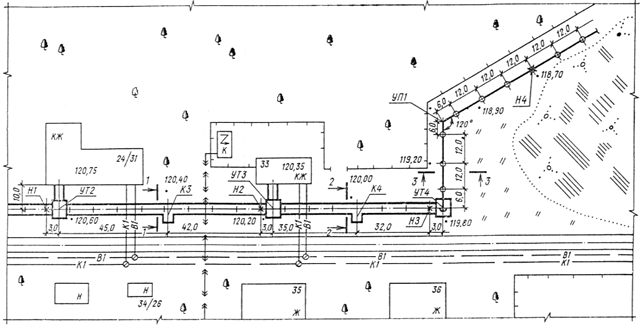 Схемы сетей. Черт. 2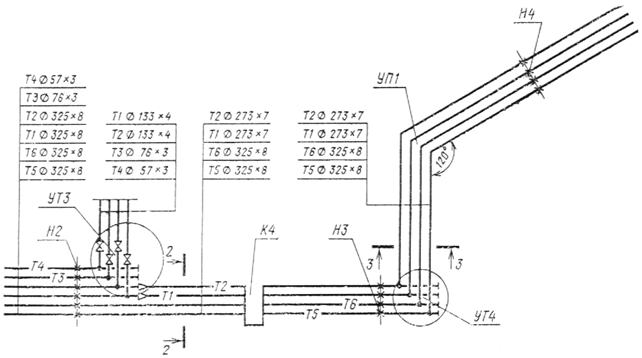 Условия выполнения задания1. Место (время) выполнения задания:
помещение, оборудованное местами для экзаменуемых - рабочий стол, стул, канцелярскими принадлежностями (бумага, ручка), компьютером, принтером.
2. Максимальное время выполнения задания: 20 мин.3. Вы можете воспользоваться (указать используемое оборудование (инвентарь), расходные материалы, литературу и другие источники, информационно-коммуникационные технологии  и проч.):
ГОСТ 21.605-82* (СТ СЭВ 5676-86) СЕТИ ТЕПЛОВЫЕ (ТЕПЛОМЕХАНИЧЕСКАЯ ЧАСТЬ) РАБОЧИЕ ЧЕРТЕЖИЗАДАНИЕ ДЛЯ ОФОРМЛЕНИЯ ПОРТФОЛИО №1Обобщенная трудовая функция: Выполнение работ по гидроизоляции теплоизоляционных поверхностей криволинейных участков и фасонных частей трубопровода водо- и теплоснабженияТрудовое действие: Выполнение гидроизоляции стыков с наклейкой рулонных материалов и устройством компенсаторов трубопроводов сетей водо- и теплоснабженияТиповое задание: Соберите, оформите и представьте портфолио работы, отражающей выполнение трудовых функций, соответствующих квалификации Изолировщик по гидроизоляции сетей водо- и теплоснабжения (4 уровень квалификации)  - Произведите изоляцию сварных стыков битумным покрытием – мастикой - с обертыванием рулонным армирующим материалом.В целях экзамена наносится один слой покрытия.Требования к структуре и оформлению портфолио: видеозапись выполнения трудового действия на реальном производственном объекте в форматах .avi или .mkv. Видеозапись предоставляется без звукового сопровождения, с реальной скоростью записи и воспроизведения. Не допускается монтаж отдельных сцен – выполнение трудового действия должно быть показано непрерывно в реальном хронометраже. Запись должна включать демонстрацию рабочего места соискателя, его личностную идентификацию, давать однозначную информацию об использовании экзаменуемым средств индивидуальной защиты и спецодежды. Также должна быть обеспечена возможность идентификации оборудования и заполняемых соискателем документов.В процессе воспроизведения видеозаписи, экзаменуемый поясняет комиссии выполняемые операции в составе трудового действия.        Типовые вопросы для собеседования по материалам портфолио:Какой была предыдущая операция по подготовке трубопровода и сколько времени прошло после её проведения?Какова температура изолируемой поверхности?Какой нахлест краев рулонного материала при обертывании и нахлест концов лент друг на друга?Когда должен будет наносится каждый последующий слой битумного покрытия?Чему должна соответствовать толщина и конструкция покрытия на сварном стыке?Положительное решение о соответствии квалификации соискателя положениям профессионального стандарта в части трудовой функции «Выполнение работ по гидроизоляции теплоизоляционных поверхностей криволинейных участков и фасонных частей трубопровода водо- и теплоснабжения»  принимается при условии соответствия технологии и действий, продемонстрированных в портфолио, требованиям нормативных документов, развернутых ответах на вопросы комиссии. 